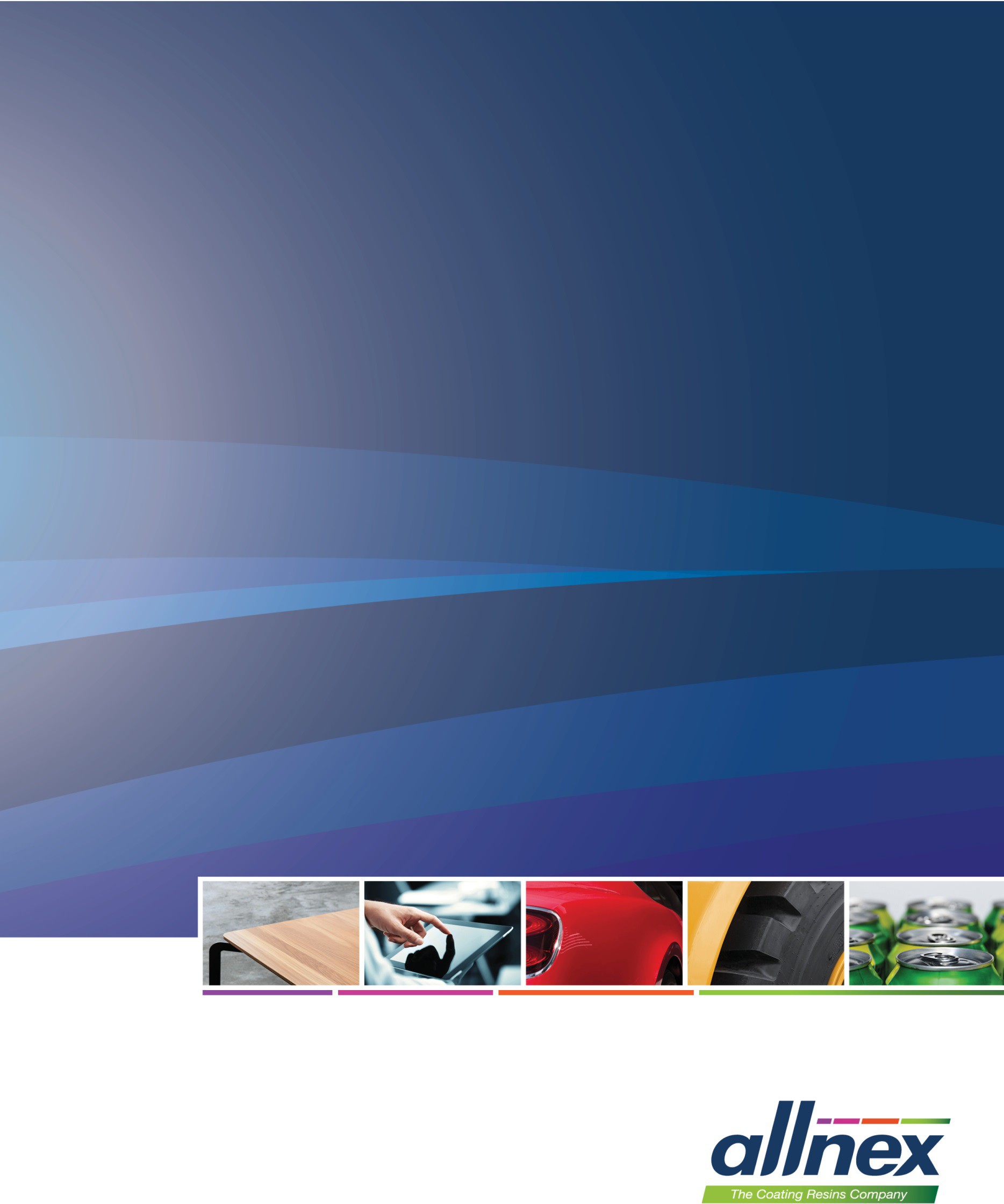 Кодекс поведенияпоставщика2020Цель и резюмеallnex обязуется вести бизнес этично и ответственно и ожидает того же от своих поставщиков. В поддержку этого обязательства Allnex разработал Кодекс поведения поставщика, чтобы передать свои ожидания по отношению к поставщикам в отношении соблюдения законов, деловой этики, охраны здоровья, безопасности и защиты окружающей среды, соблюдения прав человека и устойчивого развития. Кодекс поведения поставщика allnexПредполагается, что поставщики, продавцы, подрядчики, консультанты и другие поставщики товаров и услуг, которые ведут бизнес с подразделениями Allnex по всему миру, будут придерживаться принципов данного Кодекса поставщика и принимать соответствующие меры для обеспечения его соблюдения.1.) 	Действовать в соответствии с законами. Поставщики должны поддерживать осведомленность и соблюдать все применимые законы и нормативные акты стран, в которых они осуществляют свою деятельность, включая - где это применимо - антикоррупционное законодательство, таможенные правила, законы об экспортном и торговом контроле, а также законы о честных сделках и конкуренции.2.) 	Вести бизнес этично. Поставщики не должны платить взятки, предоставлять откаты или давать что-либо ценное для обеспечения бизнеса или каких-либо деловых преимуществ.3.) 	Избегать неподобающих подарков, обедов и развлечений. Поставщики не должны предоставлять или предлагать подарки, блюда или развлечения, которые могут (или могут показаться) неподобающим образом повлиять на деловое решение.4.)	Проявлять уважение к людям. Поставщики должны стремиться нанимать разнообразных сотрудников, предоставлять рабочие места, свободные от дискриминации и домогательств, и справедливо обращаться с работниками, в том числе в отношении заработной платы, рабочего времени, льгот и условий труда. Сотрудники и Деловые партнеры должны чувствовать себя ценными и уважаемыми за их вклад.5.)	Соблюдать основные права человека. Поставщики должны обращаться со своими работниками и нанимать их на работу с соблюдением прав человека, включая Всеобщую декларацию прав человека Организации Объединенных Наций, конвенции Международной организации труда (МОТ), а также соблюдать местные нормативные требования в связи с торговлей людьми и рабством. Поставщики должны иметь документированную политику для эффективного предотвращения детского труда, торговли людьми и рабства в любой форме на протяжении всей своей деятельности, а также гарантировать, что любой детский труд, торговля людьми и рабство, выявленные в компании, должны быть эффективно ликвидированы немедленно. 6.) 	Обеспечить безопасные условия труда. Поставщики должны обеспечить безопасную, чистую и здоровую рабочую среду, которая соответствует всем соответствующим законам, правилам и предписаниям, и должны стремиться к предотвращению производственного травматизма и несчастных случаев на производстве.7.) 	Соблюдать правила охраны окружающей среды. Поставщики должны вести свою деятельность в соответствии с применимыми законами, правилами и отраслевыми стандартами по охране окружающей среды и поддерживать усилия Allnex по обеспечению устойчивого развития.8.)	Вести точные бухгалтерские книги и записи. Поставщики должны вести точные финансовые и бухгалтерские книги и коммерческую документацию в соответствии с применимыми правовыми и нормативными требованиями и общепринятой практикой бухгалтерского учета.9.) 	Управление и защита информации. Поставщики должны принять соответствующие меры для защиты информации, являющейся собственностью Allnex, или конфиденциальной информации, включая информацию о сотрудниках, данные о клиентах, интеллектуальную собственность и коммерческую тайну.10.)	Поставлять продукцию и услуги, соответствующие применимым стандартам качества, здоровья и безопасности. Поставщики allnex должны немедленно сообщать allnex о проблемах, которые могут негативно повлиять на качество или восприятие продукции allnex общественностью. allnex оставляет за собой право расторгнуть любое соглашение с любым поставщиком,который не может продемонстрировать соблюдение Кодекса поведения поставщика.